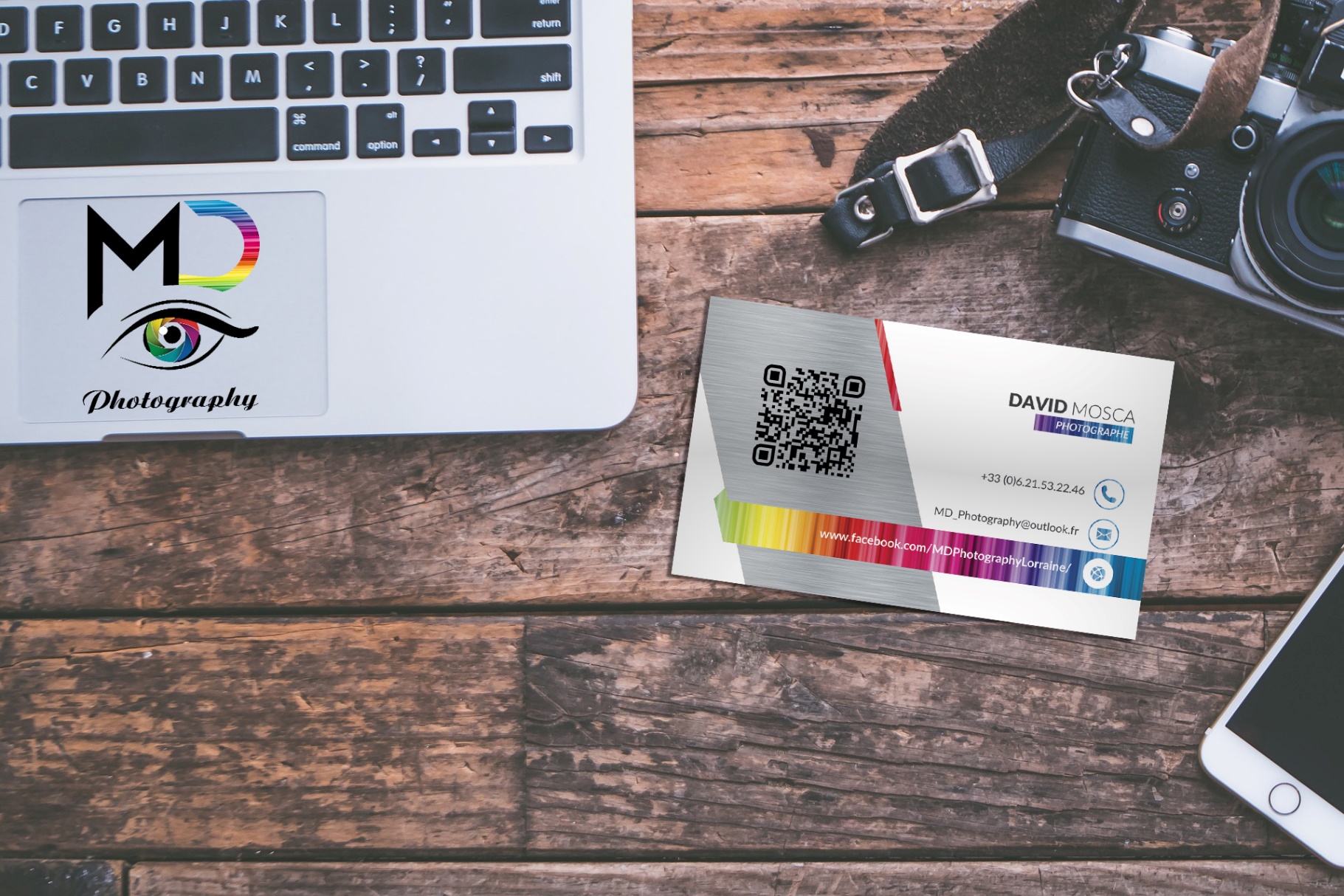 Page 1Page 2